Вариант 11. Это произведение написал Карон де Бомарше:    А)  «Путешествие Гуливера»                Б) « Жизнь и удивительные приключения Робинзона Крузо»    В) « Женитьба Фигаро»                          г) «Фауст»  2. Кто из известных композиторов Эпохи Просвещения начал свою творческую деятельность с 3 лет?    А)  Моцарт                Б) Бах    В) Бетховен              г) Лист3. Кто изобрёл первую паровую машину?    А)  Джон Кей                Б) Джеймс Уатт    В) Джеймс Харгривс    г) Эдмунд Картрайт4. Кто из перечисленных был энциклопедистом?    А)  Жан-Жак Руссо   Б) Бах    В) Адам Смит             г) Дени Дидро5. 4. Кто написал произведение «Путешествие Гулливера» ?    А)  Бомарше                Б) Свифт    В) Дефо              г) Вольт10. Кто из известных деятелей Эпохи Просвещения изображен на этих картинках?1)          2)    3)       4)  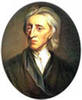 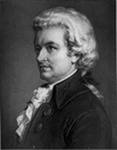 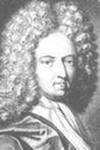 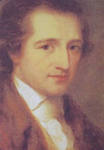 2 вариант1. Это произведение написал Даниель Дефо:    А)  «Путешествие Гуливера»                Б) « Жизнь и удивительные приключения Робинзона Крузо»    В) « Женитьба Фигаро»                          г) «Фауст»  2. Кто из известных композиторов Эпохи Просвещения ослеп к концу своей жизни?    А)  Моцарт                Б) Бах    В) Бетховен              г) Лист3. Кто первым разработал принцип разделения властей?    А)  Джон Кей                Б) Джеймс Уатт    В) Монтескье                г) Джон Локк4. Кто написал произведение «Путешествие Гулливера» ?    А)  Бомарше                Б) Свифт    В) Дефо              г) Вольтер  5. Кто из известных композиторов Эпохи Просвещения начал свою творческую деятельность с 3 лет?    А)  Моцарт                Б) Бах    В) Бетховен              г) Лист10. Кто из известных деятелей Эпохи Просвещения изображен на этих картинках?1)       2)   3)    4)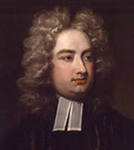 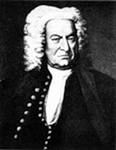 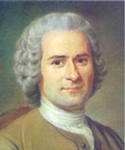 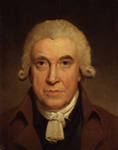 